Тема недели № 35Рыбыс 18.05.2020 – 22.05.2020 г.Цель: Обобщающее понятие. Внешний вид, отличительные признаки, место обитания, чем питаются. Сравнение рыб. Притяжательные прилагательные. Приставочные глаголы. Словообразование с увеличительным и уменьшительным оттенком. Предлоги. Развитие речетворческих способностей на основе составления   КГП; пересказов знакомых рассказов.Утренняя зарядка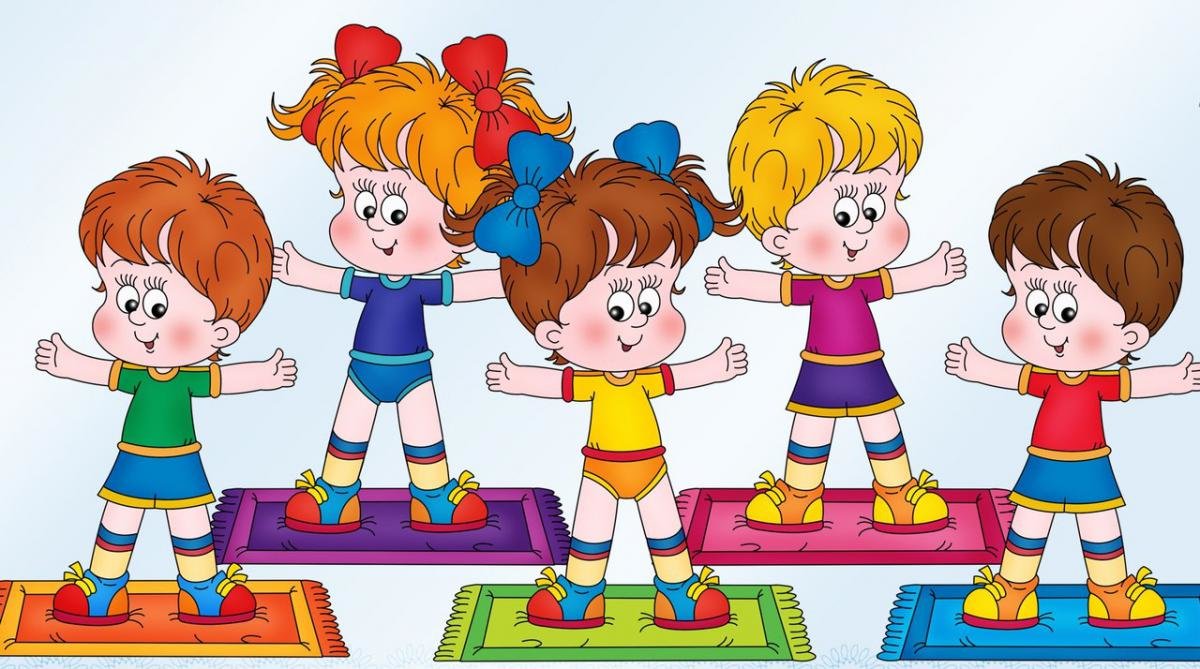 https://yandex.ru/efir?stream_id=42e1b15068009ed38f365327f1aad48aОД: Формирование элементарных математических представлений.http://dou8.edu-nv.ru/svedeniya-ob-obrazovatelnoj-organizatsii/938-dokumenty/6326-stranichka-uchitelya-defektologaОД:   Музыкальное развитие.http://dou8.edu-nv.ru/svedeniya-ob-obrazovatelnoj-organizatsii/938-dokumenty/6329-stranichka-muzykalnogo-rukovoditelyaОД:   Конструирование.Тема: «Морской конек» Предлагаем вам собрать по схеме морского конька из конструктора лего.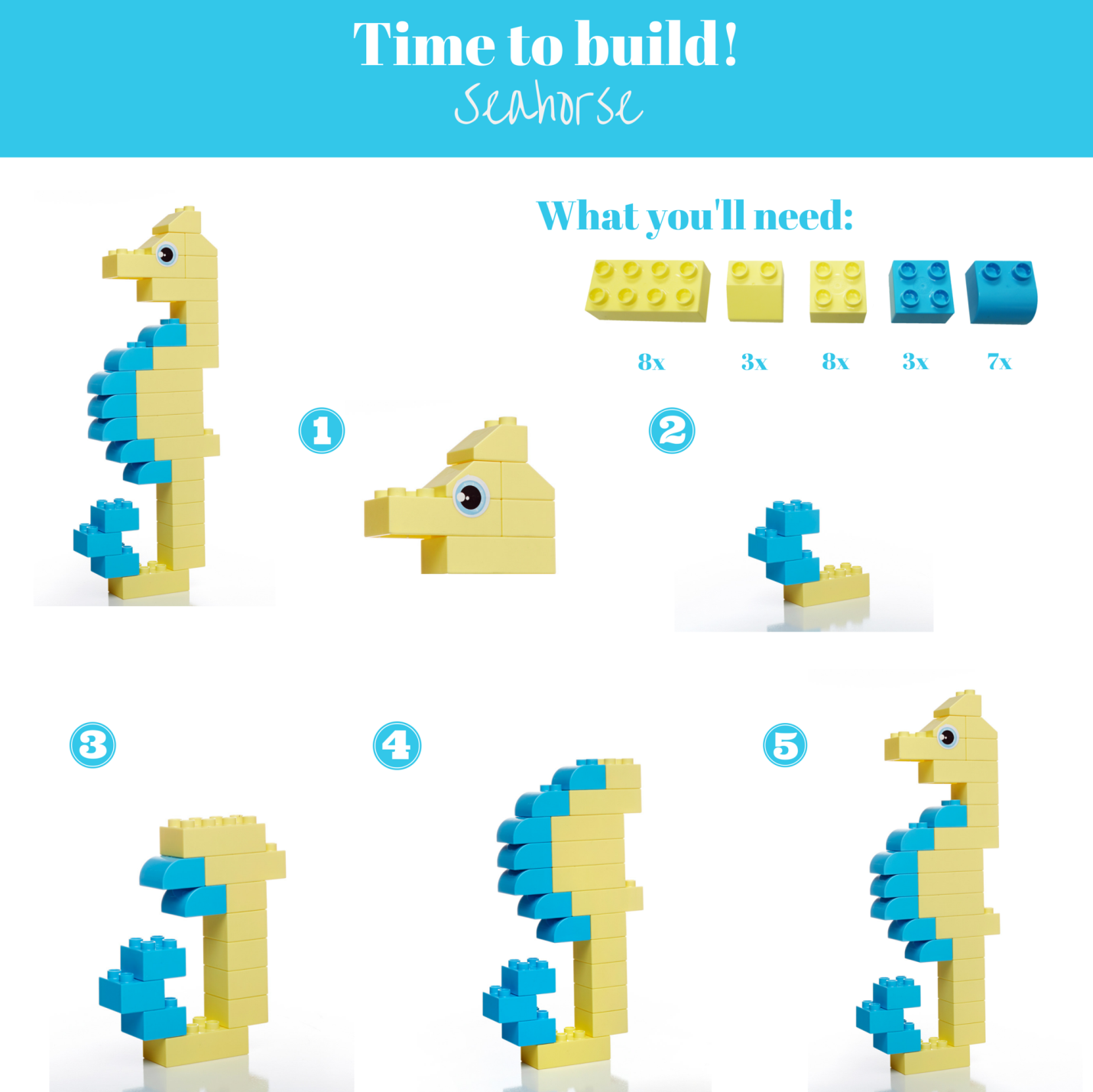 